Our found minutes continue and in the second half of the 1920 decade meetings continue, as before, with programming of singing, reading poems  and a variety of topics such as reports from The Farm Center on ‘a new way of serving eggs’, dress form making and chair seat making. 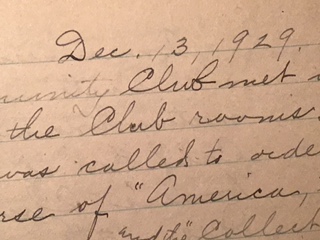 One of their meetings included a demonstration of ‘electric refrigerators’ in February 1927.  By summertime an excursion was organized to go to Oakland to look over all makes of electric stoves!  PG & E provided car and driver for them to do this.  Changing times in Alamo’s kitchens it seems!Many notes compliment the ‘tasty foods’ served at meetings and outline the menu.  May 11th of that year was designated as very warm so it was appreciated that ‘home made ice cream and delicious cakes’ were served so that everyone accepted ‘second helpings.’   Election dinner menu from 1928 served ‘ hamburg loaf, tomato bean salad, potatoes, rolls, jelly or jam, pie and coffee’. Card parties are peppered throughout the minutes in this era and often are noted as fundraisers.  In late 1927 whist was mentioned but otherwise what kind of cards they were playing is not revealed until Dec. 1929 where Whist and Bridge are noted.Charities outside of club are not often mentioned but in Sept of 1927 old clothes were needed for ‘flood refugees’ and donations to Sunshine Camp in Marsh Creek continue.The latter half of the decade are more home centered, at least in what the minutes mention, with only a few references about talks on the outside world like ‘Europe” mentioned.  Closer to home a scintillating subject on “Golden Gate Bridge, Boulder Dam, cause of break of St. Francis Dam and of much interest to us, the Salt Water Barrier” was a feature at a meeting.In Dec. 1928 the Club received a pamphlet from the National Research Association on ‘drug evil’ for distribution to members for Narcotic Education Week in February.    The year prior they had as a Club endorsed Narcotic Bill, No. 193.Jan. 1929 has some upheaval as Club house is to be torn down and furniture stored until new place is found.  In March of 29 they celebrated the opening of the new clubhouse with this interesting notation:  After adjournment, president asked Mrs. Fuller to retire outside and to bring in anything she might find in the garden.  She brought in a charming gypsy girl, who told fortunes, tossed pennies for luck and sang a sweet song and otherwise entertained us.  Her costume was very beautiful as is the lady herself being none other than Mrs. Ells who is quite talented.”While many meetings in the 1920 era refer to Farm Bureau and gardening, dressmaking, etc. by 1928 the theme is to be birds and  wildflowers.  Even so discussions on broader events popped up such as encouraging Club members “to visit Public Dance Halls from twelve o’clock on to see what goes on, also visit public camps.”   Wrapping up the year their topics include:  Tin Cans on Highways, Elimination of Sign Boards by Standard Oil and Shell Oil and state park development of Mt. Diablo that is ‘the most unobstructed view from Mt. Diablo than from any other mountain in the whole world.”Vicki Koc, Historian